УТВЕРЖДАЮДиректор  ГОБУ НОЦППМС   Е.И. Крайнева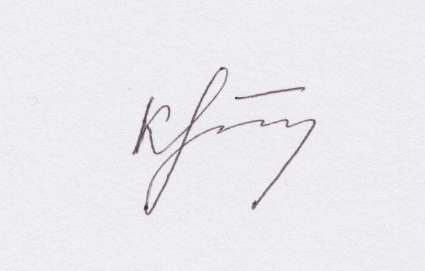 2 сентября 2019 г.Сведения о персональном составе педагогических работников  государственного областного бюджетного учреждения «Новгородский областной центр психолого-педагогической, медицинской и социальной помощи»  Отделение сопровождения детей, попавших в сложную жизненную ситуацию № п/пФ.И.О. педагогического работникаДолжность Квалифика-ционная категорияОбразование/ наименование направления подготовки и/или специальностиДанные о повышении квалификации и/или профессиональной переподготовке (при наличии)Общий стаж работыСтаж работы по специаль-ностиУченая степень, ученоезвание (при наличии)1Смыслова Марина Александровна педагог-психолог, ответственный за деятельность  отделения сопровождения детей, попавших в сложную жизненную ситуациювысшая кв. категориявысшее, Новгородский государственный университет имени Ярослава Мудрого  / Педагогика и психология2017г. – г. Великий Новгород, ГОБУ НОЦППМС по программе «Организация работы педагога-психолога в образовательной организации по созданию адаптированной образовательной среды»2019г. – г. Великий Новгород, ГОБУ НОЦППМС: Организация педагога-психолога по реализации программы подготовки лиц, желающих принять на воспитание в свою семью ребенка, оставшегося без попечения родителей"2019г. - г.Санкт-Петербург, "ИМАТОН": Метод Sand-ART. Психологические ресурсы рисования песком" I ступень. Развивающий потенциал метода Sand-ART17 лет11 лет2Казак Данута Михайловнапедагог-психологвысшая кв. категориявысшее, Московский гуманитарный институт  имени Е.Р. Шолохова /  Психология2017г. – г. Великий Новгород, ГОБУ НОЦППМС по программе «Организация работы педагога-психолога в образовательной организации по созданию адаптированной образовательной среды»2019г. – г. Великий Новгород, ГОБУ НОЦППМС: «Организация педагога-психолога по реализации программы подготовки лиц, желающих принять на воспитание в свою семью ребенка, оставшегося без попечения родителей»38 года17 лет3Пономарева Ирина Сергеевнапедагог-психологвысшая кв. категориявысшее, Новгородский государственный университет имени Ярослава Мудрого / Педагогика и психология2017г. – г. Великий Новгород, ГОБУ НОЦППМС по программе «Организация работы педагога-психолога в образовательной организации по созданию адаптированной образовательной среды»17 лет17 лет4Потанина Татьяна Александровнасоциальный педагогпервая кв. категориявысшее, Государственное образовательное учреждение высшего профессионального образования «Новгородский государственный университет имени Ярослава Мудрого» / Изобразительное искусство2017г. – г. Великий Новгород, ГОБУ НОЦППМС по программе «Определение специальных условий образования детей-инвалидов, детей с ограниченными возможностями здоровья»8 лет6 лет5Рудакова Екатерина Александровнапедагог-психологвысшее, Федеральное государственное бюджетное  образовательное учреждение высшего профессионального образования "Новгородский государственный университет имени Ярослава Мудрого  / Дошкольная педагогика и психология2018г. – г. Великий Новгород, ФГБОУ ВО "НГУ им. Я. Мудрого": "Медиация. Базовый курс"2019г. – г. Великий Новгород, ГОБУ НОЦППМС: "Организация работы педагога-психолога в общеобразовательной организации по созданию адаптированной образовательной среды"2019г. – г. Великий Новгород, ГОБУ НОЦППМС: Организация педагога-психолога по реализации программы подготовки лиц, желающих принять на воспитание в свою семью ребенка, оставшегося без попечения родителей"10 лет4 года лет